Unit 4: Comparing Monks & Nuns in Medieval Times Instructions: Using pgs. 187-189 complete the sentences (they go in order) and answer the questions:By the _____________ century, the _________________ Church had developed a system of ___________________________.Western ___________________ came to accept the _______________ as head of the church in the fourth and fifth centuries, but people did not agree on how much ______________ the pope should have.The ________________ community came to be seen as the ideal __________________ society that could provide a _______________ example to the rest of society.___________________, who founded a monastic house for which he wrote a _________________________, established the basic form of monastic life in the western _____________________ church.Physical work was required of all monks for several hours a day because idleness was “_____________________________________________________________________”.By the __________________ century, the work required of ___________________________ monks was the copying of __________________________.What is “monasticism”?  What rules did Benedict set up for those who practiced monasticism?What did monks do for their society?  (list at least 4 things)Describe how books were produced by monks (how, where, etc):How did the Catholic Church affect the emerging medieval European civilization?Instructions: Using pgs. 187-189 fill out the venn diagram about monks and nuns.  Similarities go in the center, differences go on the sides.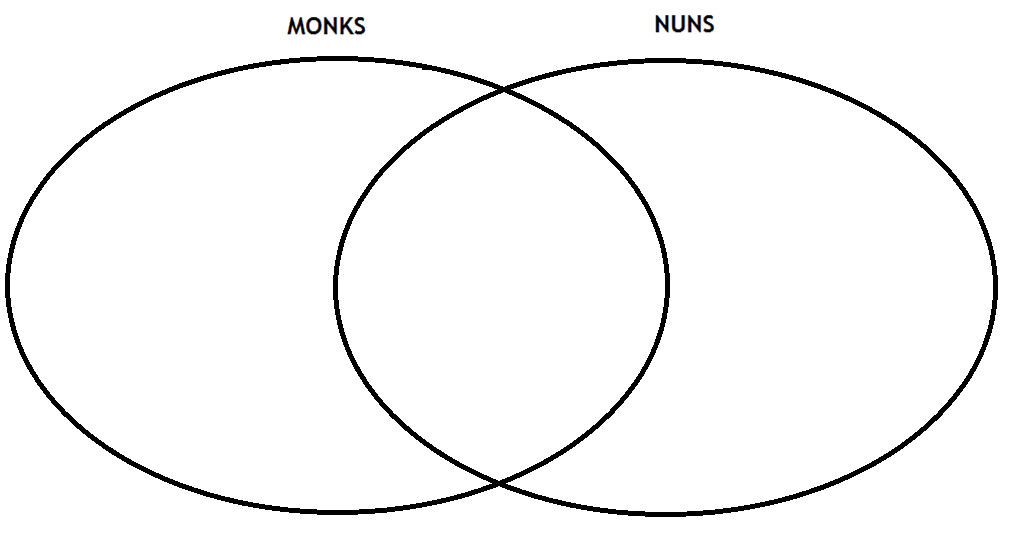 